П О С Т А Н О В Л Е Н И Еот 08.05.2024   № 373г. МайкопО внесении изменения в постановление Администрации муниципального образования «Город Майкоп» от 24.07.2023 № 638    «О создании комиссии по вопросам о переселении граждан из аварийного жилищного фонда муниципального образования «Город Майкоп» В связи с кадровыми изменениями, п о с т а н о в л я ю:1. Внести в постановление Администрации муниципального образования «Город Майкоп» от 24.07.2023 № 638 «О создании комиссии по вопросам о переселении граждан из аварийного жилищного фонда муниципального образования «Город Майкоп» изменение, изложив состав комиссии по вопросам о переселении граждан из аварийного жилищного фонда муниципального образования «Город Майкоп» в новой редакции (прилагается). 2. Опубликовать настоящее постановление в официальном сетевом издании «Майкопские новости» (https://maykop-news.ru/docs) и разместить на официальном сайте Администрации муниципального образования «Город Майкоп» (https://maikop.ru/munitsipalnaya-pravovaya-baza/). 3. Настоящее постановление вступает в силу со дня его                        подписания.Глава муниципального образования «Город Майкоп»                                                                      Г.А. Митрофанов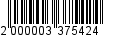 Администрация муниципального образования «Город Майкоп»Республики Адыгея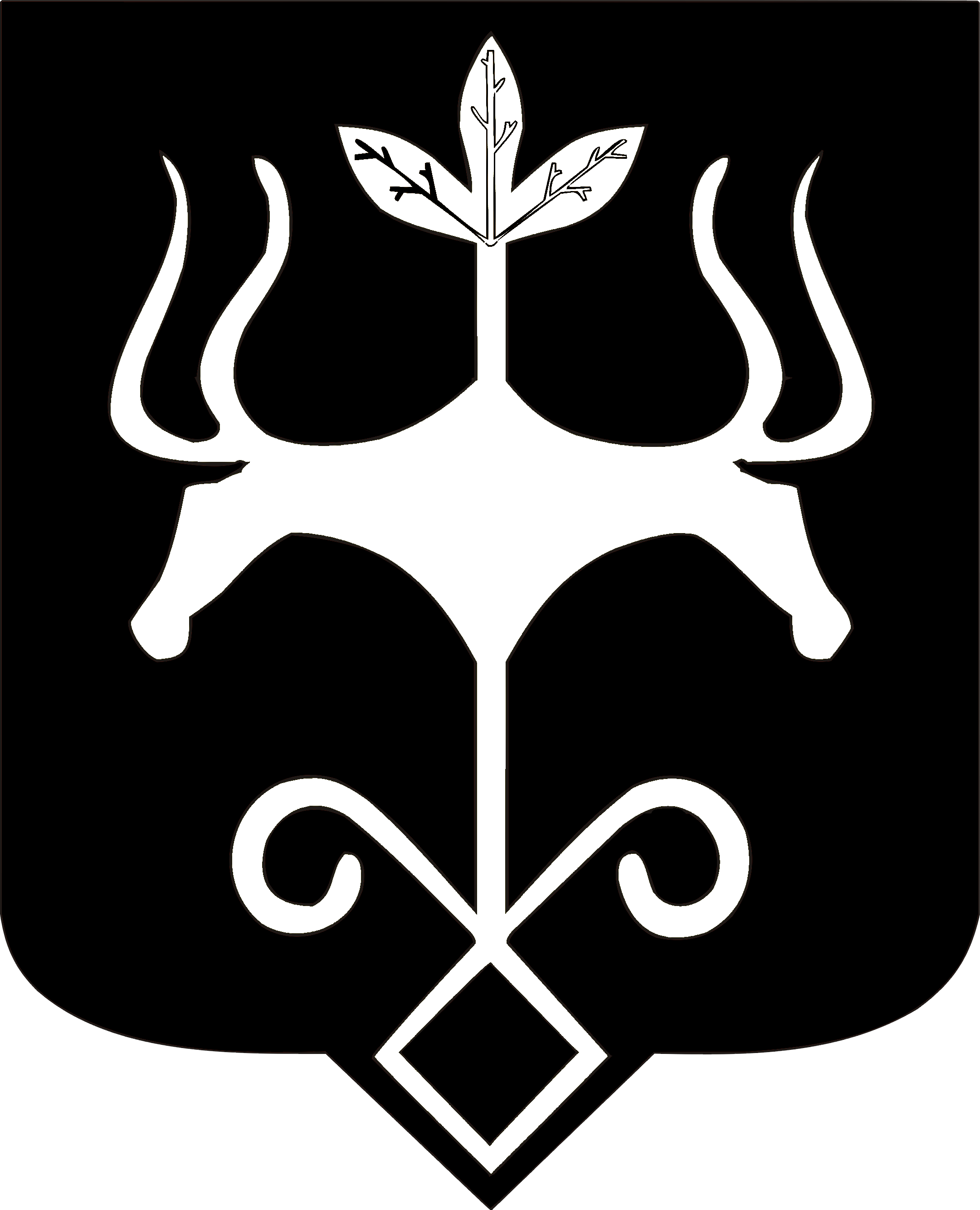 Адыгэ Республикэммуниципальнэ образованиеу 
«Къалэу Мыекъуапэ»  и Администрацие